ОБАВЕШТЕЊЕ
о обустави поступка јавне набавке мале вредностиВрста поступка јавне набавке: поступак јавне набавке мале вредности.Врста предмета: услуге.Опис предмета набавке: адвокатске услуге  (ознака из општег речника набавки: 79112000 –    правно заступање)Процењена вредност јавне набавке: 674.500,00 дин. без ПДВ-а.Број примљених понуда и подаци о понуђачима: Разлог за обуставу поступка: Наручилац није јасно прецизирао спецификацију  адвокатских услуга. Тражено је да адвокати понуде номиналне износе по предмету, а у пракси адвокати наплаћују услуге по адвокатској тарифи (исказане у поенима према вредности спора, према изласку на рочиште, састављању поднесака,....). Поред тога, Наручилац  је нагласио да  се услуге адвокату  плаћају искључиво  по завршеним предметима у  којима  је  наплаћено потраживање наручиоца, на основу судске одлуке одосно одлуке приватног извршитеља и то сразмерно висини  наплаћеног потраживања. Усвајањем најповољније понуде могло би доћи до проблема при фактурисању на основу нејасног модела уговора. С обзиром да се нису стекли услови за доделу уговора,  директор  да доноси  Одлуку о обустави поступка.Када ће поступак бити поново спроведен:  јун 2014Лице за контакт: Драгица Радуловић, 064/850 70 12 ; dragica.radulovic@grejanje-pancevo.co.rs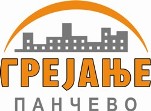 Јавно Комунално Предузеће„ГРЕЈАЊЕ“Цара Душана 7ПанчевоТел: +381 13 319 241, фаx: +381 13 351 270 grejanje@panet.co.rswww.grejanje-pancevo.co.rsДатум:15.04.2014. год.РедбројБр. под којим је пон.завед.Датум пријемаНазив  понуђачаУкупно у дин.(без ПДВ - а)1.10/61104.04.2014.11 часоваАдвокат Паунић Радомир, Панчево,Змај Јовина 2/I 93.0002.10/61908.04.2014.8 часоваАдвокат Дивац Бошко,  Панчево, Војводе Радомира Путника 8/а/3.10/62008.04.2014.8.30 часоваАдвокат Пеђа  Миросављевић,  Београд, Адмирала Гепрата 1/9720.0004.10/62108.04.2014.8.35 часоваАдвокат Вук ВуковићБеоград, Цвијићева 77/1 61.0005.10/64010.04.2014.9.20 часоваАдвокат Ђорђе С.ЂурићПанчево, Карађорђева 15, локал 12 међуспрат554.0006.10/64610.04.2014.10.10 часоваАдвокат Саша ЛевнајићПанчево, Војводе Радомира Путника15/25 55.5007.10/65610.04.2014.11.45 часоваАдвокат Перге ЈосипПанчево/